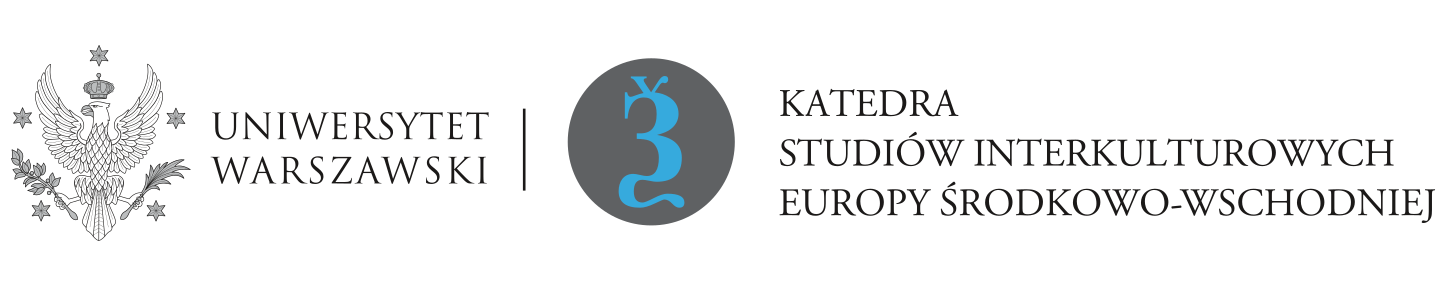 OD DRUKU DO INTERNETU:LITERATURA, KULTURA, MEDIAW EUROPIE ŚRODKOWO-WSCHODNIEJ     Z OKAZJI 500-LECIA DRUKU PIERWSZEJ KSIĄŻKI FRANCISZKA SKARYNY(Warszawa, 25 maja 2017)Program konferencji (miejsce obrad: Budynek Wydziału Lingwistyki Stosowanej, Uniwersytetu Warszawskiego, Warszawa, ul. Szturmowa 4, s. 306):Serdecznie zapraszamy komitet organizacyjny konferencji:Prof. dr hab. Aleksander Wirpsza, dr hab. Joanna Getka, dr hab. Jerzy Grzybowski, dr Marta Brzezińska-Pająk, dr Rostysław Kramar, dr Marcin Niemojewski, mgr Kamil DwornikRejestracja uczestników odbywać się będzie w pokoju 319 od godziny 8:1508:40-08:45 Powitanie uczestników KonferencjiPanel I08:40-08:45 Powitanie uczestników KonferencjiPanel I08:40-08:45 Powitanie uczestników KonferencjiPanel I08:45-09:00prof. Viachaslau Shved; Noemi  Zielińska Uniwersytet WarszawskiPodróż biograficzna po miastach Franciszka Skaryny09:00-09:15prof. Walentyna SobolUniwersytet WarszawskiFranciszek Skaryna o sobie samym09:15-09:30dr Marcin NiemojewskiUniwersytet WarszawskiKatechizm Martynasa Mažvydasa – konteksty kulturowe i konsekwencje narodzin litewskiej książki drukowanej09:30-09:45Mgr Viktar KorbutUniwersytet WarszawskiPostaci Franciszka Skaryny a innych drukarzy z Wielkiego Księstwa Litewskiego na łamach prasy białoruskiej w latach 1906-1919Dyskusja: 09:45-10:00Przerwa kawowa: 10:00-10:20Dyskusja: 09:45-10:00Przerwa kawowa: 10:00-10:20Dyskusja: 09:45-10:00Przerwa kawowa: 10:00-10:20Panel IIPanel IIPanel II10:20-10:35dr Taras LyloLwowski Uniwersytet NarodowyMediadezontologizacja pojęć jako przesłanka ich manipulatywnego wykorzystania w prasie rosyjskiej10:35-10:50dr Adam JaskólskiUniwersytet WarszawskiWizerunek Ukrainy i ukraińskich władz w prorządowych rosyjskich mediach w latach 2014-2016. Analiza językoznawcza10:50-11:05dr Rostysław KramarUniwersytet WarszawskiDowcip polityczny jako odzwierciedlenie nastrojów społecznych w ZSRR (casus odtajnionych materiałów folklorystycznych w archiwach KGB i CIA)11:05-11:20dr hab. Jerzy GrzybowskiPrasa białoruska na Łotwie (1920-1934) i jej rola w kształtowaniu tożsamości narodowej mniejszości białoruskiejDyskusja: 11:20-11:35Przerwa kawowa: 11:35-12:00Dyskusja: 11:20-11:35Przerwa kawowa: 11:35-12:00Dyskusja: 11:20-11:35Przerwa kawowa: 11:35-12:00Panel IIIPanel IIIPanel III12:00-12:15ph.d. profesor Alexander Fedorov; prof. zw. hab. Marek SokołowskiUniwersytet Warmińsko-Mazurski w OlsztynieMedia Education in Russia. Historical Context12:15-12:30dr Oksana OstapczukUniwersytet MoskiewskiDwujęzyczność w tekście pisanym: konkurencja, konfrontacja czy droga do dialogu?12:30-12:45mgr Kamil DwornikUniwersytet WarszawskiZagadnienie dwupiśmienności w polskich badaniach humanistycznych – przegląd zagadnienia12:45-13:00dr Aliona LiubayaRepublikański Instytut Szkolnictwa Wyższego (Mińsk, Białoruś)Cechy specyficzne narodowej pamięci kulturowej we współczesnym społeczeństwie białoruskim13:00-13:15dr Andriej LiubyBiałoruski Uniwersytet Państwowy (Mińsk, Białoruś)Rola literatury dydaktycznej w kształtowaniu kultury pamięci. Recepcja epoki jagiellońskiej we współczesnym społeczeństwie białoruskimDyskusja: 13:15-13:30.13:30-14:30:ObiadCzytanie performatywne studentów Katedry Studiów Interkulturowych Europy Środkowo-WschodniejDyskusja: 13:15-13:30.13:30-14:30:ObiadCzytanie performatywne studentów Katedry Studiów Interkulturowych Europy Środkowo-WschodniejDyskusja: 13:15-13:30.13:30-14:30:ObiadCzytanie performatywne studentów Katedry Studiów Interkulturowych Europy Środkowo-WschodniejPanel IVPanel IVPanel IV14:30-14:45dr hab. prof. nadzw. Magdalena DąbrowskaUniwersytet WarszawskiPankratija Sumarokowa wkład w rozwój czasopiśmiennictwa rosyjskiego14:45-15:00dr Monika GrąckaUniwersytet WarszawskiWokół podmiotów politycznej socjalizacji związanej z rosyjskim ruchem narodnickim15:00-15:15dr hab. Ewa KomisarukUniwersytet WrocławskiWładimir Propp o książkach i czytaniu w Dzienniku starości 1962-196…15:15-15:30mgr Ruslana KramarUniwersytet WarszawskiPublicystyczna działalność Ulany Krawczenko w okresie międzywojennym15:30-15:45mgr Marzena GrzybowskaUniwersytet WarszawskiBiałoruska prasa religijna w Niemczech Zachodnich w latach 1945-1951Dyskusja: 15:45-16:00Przerwa kawowa: 16:00-16:15Dyskusja: 15:45-16:00Przerwa kawowa: 16:00-16:15Dyskusja: 15:45-16:00Przerwa kawowa: 16:00-16:15Panel VPanel VPanel V16:15-16:30dr Paweł Bernacki
Uniwersytet WrocławskiPolska sztuka książki wobec nowych mediów16:30-16:45dr Roman Bromboszcz Uniwersytet WarszawskiTagowanie publikacji hipertekstowej jako sposób kodowania informacji16:45-17:00mgr Katarzyna BabulewiczUniwersytet JagiellońskiNu, pogodi!, or the musical chronicle of the late USRR17:00-17:15dr Anna Korzeniowska-BihunUniwersytet WarszawskiThe Lviv Theatrical Project "A Play in US" as a Method of Refugees' IntegrationPodsumowanie konferencji, dyskusjaPodsumowanie konferencji, dyskusjaPodsumowanie konferencji, dyskusja